Об утверждении промежуточного ликвидационного баланса администрации Лащ-Таябинского сельского поселения Яльчикского района Чувашской РеспубликиВ соответствии с Гражданским кодексом Российской Федерации, Федеральным законом от 6 октября 2003 года № 131-ФЗ «Об общих принципах организации местного самоуправления в Российской Федерации», Федеральным законом от 8 августа 2001 года № 129-ФЗ «О государственной регистрации юридических лиц и индивидуальных предпринимателей», Законом Чувашской Республики от 29 марта 2022 года № 31 «О преобразовании муниципальных образований Яльчикского района Чувашской Республики и о внесении изменений в Закон Чувашской Республики «Об установлении границ муниципальных образований Чувашской Республики и наделении их статусом городского, сельского поселения, муниципального района и городского округа», Уставом Яльчикского муниципального округа Чувашской Республики,, решением Собрания депутатов Яльчикского муниципального округа Чувашской Республики от 06 декабря 2022 года № 5/8-с «О ликвидации администрации Лащ-Таябинского сельского поселения Яльчикского района Чувашской Республики», Собрание депутатов Яльчикского муниципального округа Чувашской Республики решило:   1. Утвердить промежуточный ликвидационный баланс администрации Лащ-Таябинского сельского поселения Яльчикского района Чувашской Республики, ОГРН:1052132012041, ИНН: 2120002927, адрес: 429394, Чувашская Республика - Чувашия, Яльчикский район, с. Лащ-Таяба, ул. Почтовая, д. 7, согласно приложению.2. Председателю ликвидационной комиссии администрации Лащ-Таябинскаого сельского поселения Яльчикского района Чувашской Республики Евдокимовой С.М. в течение 3 (трёх) рабочих дней после утверждения промежуточного ликвидационного баланса уведомить регистрирующий орган о составлении промежуточного ликвидационного баланса.3. Настоящее решение вступает в силу со дня его подписания.Председатель Собрания депутатовЯльчикского муниципальногоокруга Чувашской Республики                                                                             В.В.СядуковГлава Яльчикского муниципальногоокруга Чувашской Республики					                  Л.В.ЛевыйЧёваш РеспубликиЕлч.к муниципаллё округ.н депутатсен Пухёв.ЙЫШЁНУ2023 =? майён 11 -м.ш. № 3/16-сЕлч.к ял.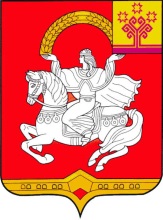 Чувашская  РеспубликаСобрание депутатов Яльчикского муниципального округаРЕШЕНИЕ       «11 »   мая 2023 г. №  3/16-ссело Яльчики